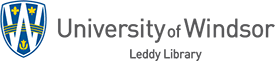 Windsor And Region Current Business InformationThe following resources are starting points for finding current Windsor and Region business information. Some of the resources are freely available on the web. Others are Leddy Library subscriptions and so, if you are off-campus, you will have to sign on with your University of Windsor ID and email password. If you do not find what you are looking for, please contact: Katharine Ball at (519) 253-3000, ext. 3852 or email: kball@uwindsor.ca_____________________________________________________________________Magazine and Newspaper ArticlesCBCA Completehttp://led.uwindsor.ca/cbca-complete
Articles in Canadian business journals and magazinesCanadian Newsstreamhttp://led.uwindsor.ca/canadian-newsstand
Canadian newspaper articles; covers the Windsor Star (full text: Oct. 20th, 1986 onwards with a 2 day delay); the current issue is available online at the Windsor Star (http://www.windsorstar.com) website. Also has full text for the Kingsville Reporter, the Lasalle Post, and the Tilbury Times from 2014 onwards.Other Local Business Magazines and Newspapers
Unfortunately, many local business magazines and newspapers are not indexed anywhere. This means that you have to go through them issue by issue to find the information you are looking for.Of the current business titles being published in Windsor, Windsor Business is the only one that Leddy currently subscribes to. We have 2002 onwards (Leddy Serials, West Building, 3rd Floor: HF3221.W55). 2005 to the present is also freely available online at Windsor Business (http://www.windsorbusiness.net). In addition to local business stories, this magazine has monthly updates on business permits, commercial litigations settled, newly incorporated businesses, and commercial property transfers.The Windsor Public Library has Biz X Magazine from 1998 onwards.DirectoriesMergent Intellecthttp://led.uwindsor.ca/mergent-intellect
Includes Canadian, U.S. and international companies; allows you to create lists of companies by location, industry, and size; there is contact information for executives; also has a North American residential database; a variety of reports and download options are available.Buy WindsorEssexhttp://www.buywindsoressex.comSelect Capabilities/Products. Search for Windsor and Essex County companies by keyword or sector; results lists can be saved, printed, or emailed.ThomasNet  https://www.thomasnet.comAn excellent database for suppliers of industrial products and services in the United States and Canada; can limit by location, company type, certifications, ownership, and product detail.Economic Reports, Community Profiles, And Local StatisticsConference Board of Canada E-Libraryhttp://led.uwindsor.ca/conference-board-canada
Has twice yearly economic outlook reports for Windsor. Type: Windsor Metropolitan Outlook into the search box.Statistics Canadahttp://www.statcan.gc.ca
Provides free statistical information from the census and many other surveys. You may need to contact the Academic Data Centre (http://leddy.uwindsor.ca/adc) for assistance.The Canadian Census of Population is conducted every 5 years, in years ending in 1 and 6. There is profile data available at many levels of geography, e.g. Windsor census subdivision (csd) is the city of Windsor; Windsor census metropolitan area (cma) covers the broader metropolitan area; Essex census division (cd) is the County of Essex. Profile data is also available for much smaller geographical breakdowns. In addition to the profile data, there are many topic based tabulations, some of which give cma level data.Sources for this information include: Statistics Canada Census Program Websitehttp://www12.statcan.gc.ca/census-recensement/index-eng.cfmODESIhttp://led.uwindsor.ca/odesiCanadian Census Analyzerhttp://led.uwindsor.ca/canadian-census-analyzerFor statistical information from other surveys, perhaps start with:CANSIMhttp://www5.statcan.gc.ca/cansim/home-accueil?lang=engIt is a time series socio-economic database that includes statistics on agriculture, construction, housing, demographics, health, labour force, taxation, environment, crime, and industry. It also has some census data. Try searching: Windsor.Canadian Business Patterns is another commonly used database. It counts business establishments by 9 employment size ranges for small geographic groupings such as census subdivision (city of Windsor) and census metropolitan area (Windsor region). Business counts are broken down by industry to the 6-digit NAICS code level. They are published twice a year and can be accessed through:ODESIhttp://led.uwindsor.ca/odesiYou may need to contact the Academic Data Centre (http://leddy.uwindsor.ca/adc) for the most recent edition.Windsor Essex Economic Developmenthttp://www.choosewindsoressex.com 
Brings together a wide range of local business information, such as  community data, the Windsor Essex Monthly Economic Monitor (see under About Us), industry sector profiles, and a site locator. It also runs the WindsorEssex Small Business Centre (http://choosewindsoressex.com/smallbusiness).Workforce WindsorEssexhttps://www.workforcewindsoressex.comLocal industry and labour information City of Windsor : For Businesshttps://citywindsor.ca/business/Pages/For-Business.aspx
Information on business improvement areas, planning, development, licenses, etc. Outside of Windsor, see the:County of Essex https://www.countyofessex.on.ca/en/business.aspUpdated May 2018